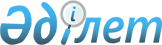 О внесении изменений и дополнения в постановление Правительства Республики Казахстан от 11 февраля 2011 года № 129
					
			Утративший силу
			
			
		
					Постановление Правительства Республики Казахстан от 5 апреля 2011 года № 371. Утратило силу постановлением Правительства Республики Казахстан от 31 декабря 2013 года № 1561

      Сноска. Утратило силу постановлением Правительства РК от 31.12.2013 № 1561 (вводится в действие с 01.01.2014).      В соответствии с Законом Республики Казахстан от 28 февраля 2011 года "О внесении изменений и дополнений в Закон Республики Казахстан "О республиканском бюджете на 2011 - 2013 годы"" Правительство Республики Казахстан ПОСТАНОВЛЯЕТ:



      1. Внести в постановление Правительства Республики Казахстан от 11 февраля 2011 года № 129 "О Стратегическом плане Министерства транспорта и коммуникаций Республики Казахстан на 2011 - 2015 годы" следующие изменения и дополнение:



      в Стратегическом плане Министерства транспорта и коммуникаций Республики Казахстан на 2011 - 2015 годы, утвержденном указанным постановлением:



      в разделе 7 "Бюджетные программы":



      в Бюджетной программе "001 "Услуги по формированию политики, координации и контроля в области транспорта и коммуникаций":



      в графе "2011 год" строки "Объем бюджетных средств" цифры "2 643 115" заменить цифрами "2 803 086";



      в Бюджетной программе "002 "Развитие автомобильных дорог на республиканском уровне":



      в графе "2011 год" строки "Объем бюджетных средств" цифры "196 484 942" заменить цифрами "194 484 942";



      в Бюджетной программе "003 "Капитальный, средний и текущий ремонт, содержание, озеленение, диагностика и инструментальное обследование автодорог республиканского значения":



      в строке "Показатели прямого результата" дополнить строкой следующего содержания:

      "                                                                 ";



      в графе "2011 год" строки "Объем бюджетных средств" цифры "25 000 000" заменить цифрами "27 000 000";



      в Бюджетной программе "012 "Целевые текущие трансферты областным бюджетам, бюджетам городов Астаны и Алматы на капитальный и средний ремонт автомобильных дорог областного, районного значения и улиц городов Астаны и Алматы":



      в графе "2011 год":



      в строке "Показатели эффективности" цифры "32,1" заменить цифрами "35,8";



      в строке "Объем бюджетных средств" цифры "13 802 738" заменить цифрами "15 381 601";



      в Бюджетной программе "028 "Целевые трансферты на развитие областным бюджетам, бюджетам городов Астаны и Алматы на развитие транспортной инфраструктуры":



      в графе "2011 год":



      в строке "Показатели эффективности" цифры "403,0" заменить цифрами "491,0";



      в строке "Объем бюджетных средств" цифры "64 574 418" заменить цифрами "78 566 217";



      в таблице "Свод бюджетных расходов":



      в графе "2011 год":



      в строке "Всего бюджетных расходов:" цифры "333 328 653" заменить цифрами "349 059 286";



      в строке "Текущие бюджетные программы" цифры "67 648 710" заменить цифрами "71 387 544";



      в строке "Бюджетные программы развития" цифры "265 679 943" заменить цифрами "277 671 742".



      2. Настоящее постановление вводится в действие со дня подписания и подлежит официальному опубликованию.      Премьер-Министр

      Республики Казахстан                       К. Масимов
					© 2012. РГП на ПХВ «Институт законодательства и правовой информации Республики Казахстан» Министерства юстиции Республики Казахстан
				Введение платной системы на отдельных

участках автомобильных дорог

республиканского значениякм224